6)  tesa® standard masking 4323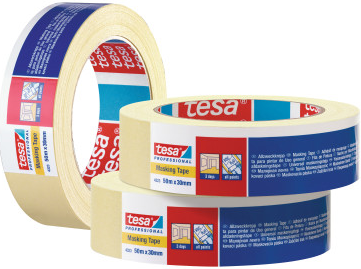 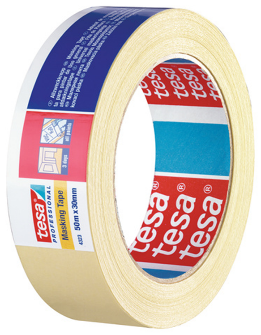   Малярная лента, стандарт.Размеры: 50м х 30мм                     50м х 50ммОписание: tesa® 4323  - Односторонняя лента слабо крепированная бумажная малярная лента с клеевым покрытием из натурального каучука.Преимущества продукта:* Рвется руками▪ Предотвращение стекания краскиОсновное применение: * Изделие подходит для общего применения: маскирование при покраске, фиксация, запечатывание, крепление, упаковка легких грузов.Технические характеристики:  общая толщина, мм: 0,125				  величина адгезии, Н/cм: 3                                                            термостойкость: 50оСКатегория: покраска, временная фиксация, запечатывание, креплениеТип ленты: односторонняяЦвет: светло-желтый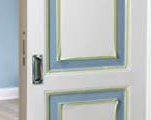 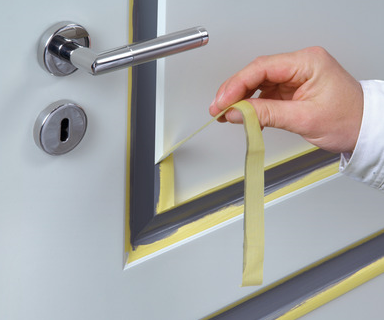 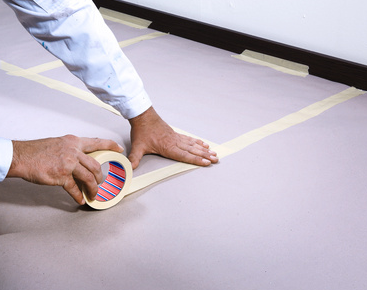 